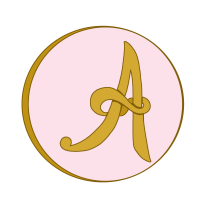 Adult Autism AssessmentEmployment OpportunitiesACTIVELY SEEKING CLINICIANSWe are currently actively seeking assessors-therapists who are licensed to diagnose autism and ADHD and provide counseling in the following states:AlaskaCaliforniaHawaiiIowaLouisianaMississippiNorth DakotaSouth DakotaNew York. All positions start as part time with room to grow. You don’t have to leave your day job to work with us.If you are qualified and interested, please email us here.NEURODIVERSITY AFFIRMING PRACTICEAdult Autism Assessment & Services is a neurodiversity-affirming, Equal Opportunity Employer. We seek to continue building and growing an inclusive nation-wide telehealth practice that reflects and serves a diverse community. We strongly encourage applications from neurodivergent people, people of color, all genders, multi-language speakers, and the LGBTQ+ community. We prioritize hiring neurodivergent clinicians and strive for a practice where a majority of our staff is neurodivergent and/or otherwise disabled. If you want to work in a place where you can stim comfortably during staff meetings and no one will bat an eye, consider working with us. We’d love to have you on our team.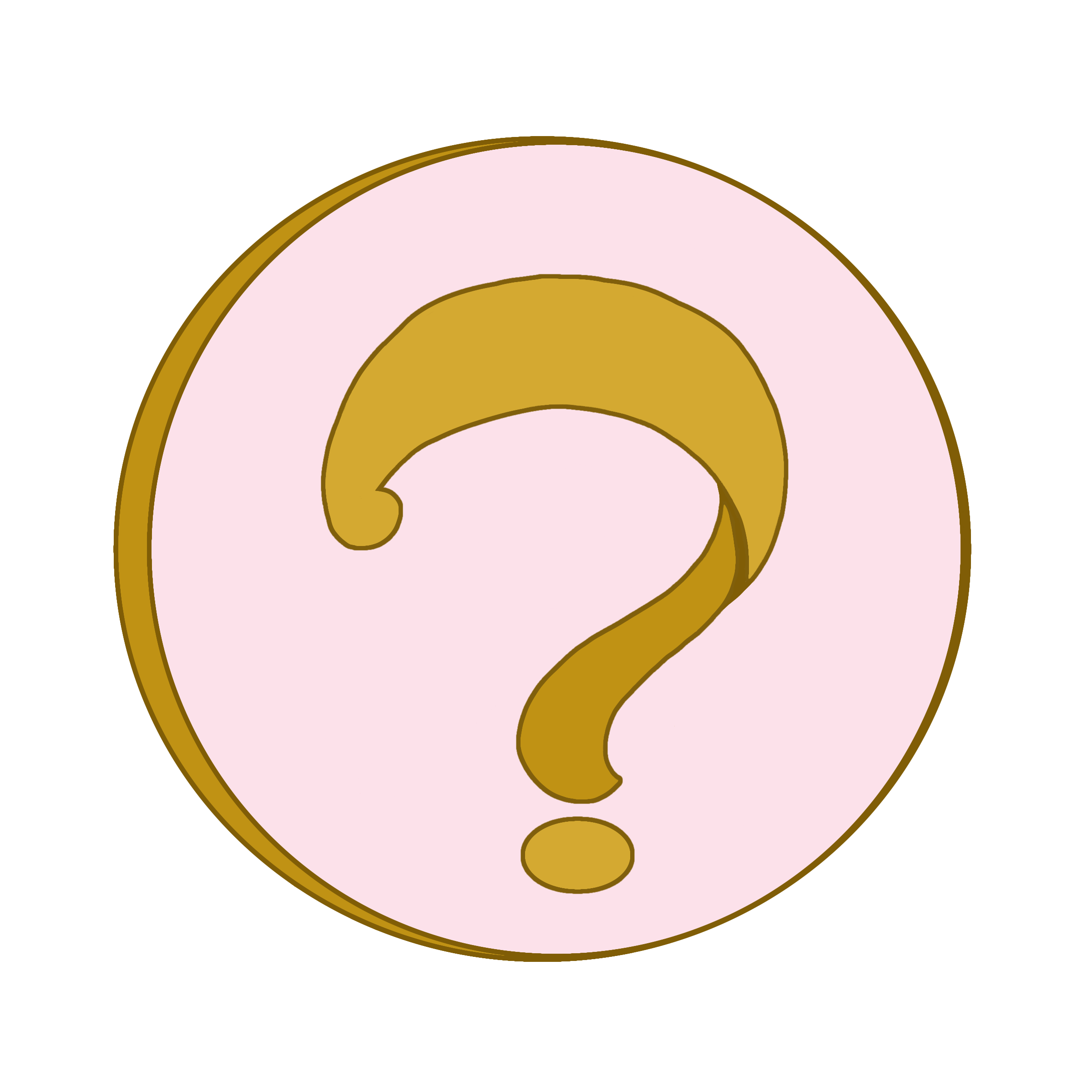 Questions?We’d love to start a conversation with you about our employment opportunities. You might be just the person we’re looking for, and we might be the answer to your search for the best place to work. Let’s talk!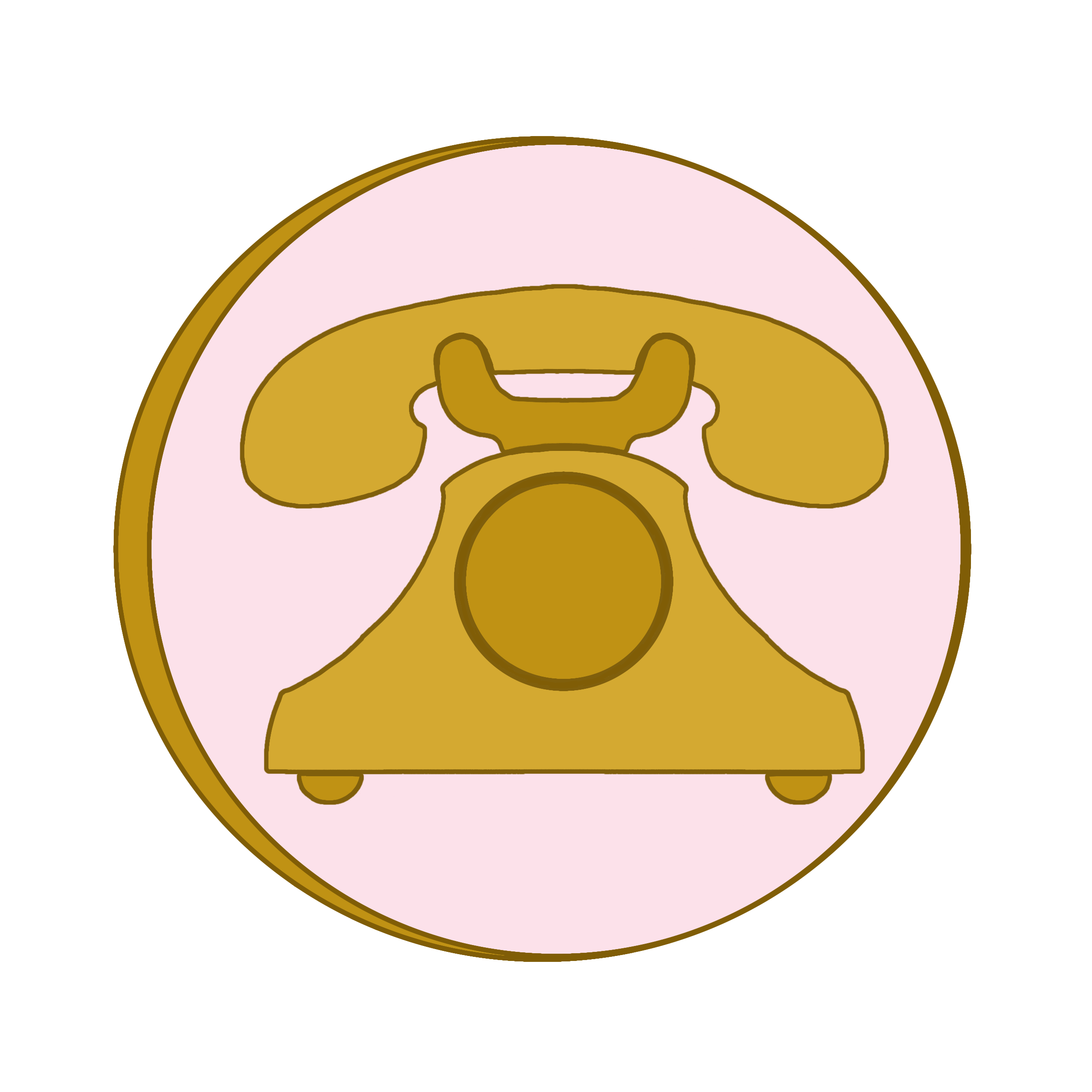 Reach OutContact Wendela Marsh at DrWendy@AdultAutismAssessment.com for an application and to ask any questions about joining our team. 